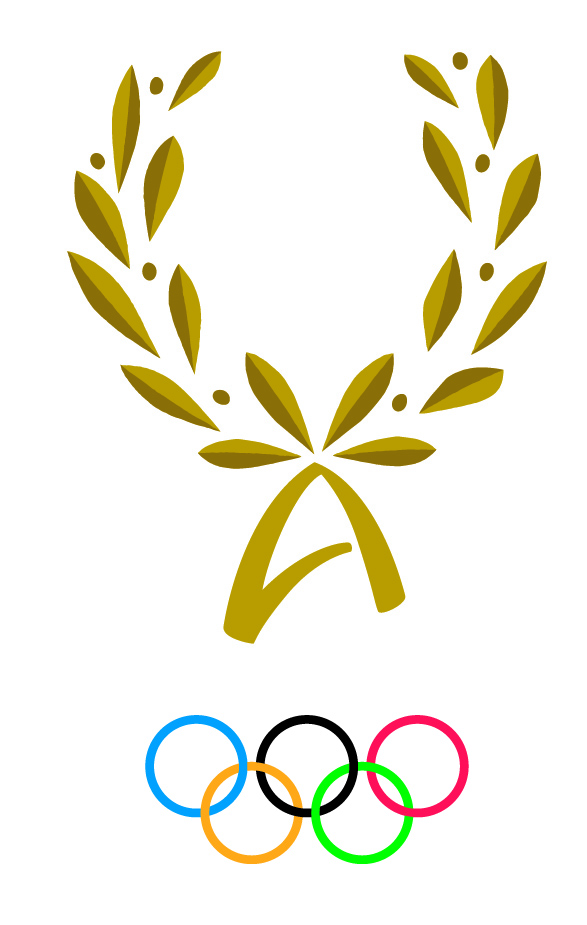 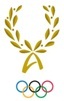 INTERNATIONAL OLYMPIC ACADEMY52, Dimitrios Vikelas Avenue, 152 33 Halandri – Athens, Greece      25th International Seminar on Olympic Studies for Postgraduate StudentsSaturday 1/9/2018 – Sunday 30/9/2018PARTICIPANT’S PERSONAL HISTORY FORMNational Olympic Committee/Academy: 										  Or University: _______________________________________________________________________________Surname:	 							Date of Birth: 					First name: 								       Gender: 					Nationality: 							Tel: 							  Address: 									E-mail: 					Knowledge of languagesWhat is your mother tongue? Education (Give full details):A. Bachelor Studies B. Post-graduate Studies (Master)C. PhD Studies D. Postdoctoral StudiesDATE:		        					SIGNATURE (Participant):Confirmed by the NOC/NOA/University of   			    SIGNATURE & SEAL: 		   Note: Please return this questionnaire, fully completed and officially signed and sealed, with the other application documents to the International Olympic Academy by 13 April 2018.Preferably by e-mail: g.tsiotra@ioa.org.gr OR by post at: 52, Dimitrios Vikelas Avenue, 152 33 Halandri – Athens, GreecePlease include two recent passport-size photos (electronic or hard copies)KNOWLEDGE OF IOA OFFICIAL LANGUAGESREADREADWRITEWRITESPEAKSPEAKUNDERSTANDUNDERSTANDKNOWLEDGE OF IOA OFFICIAL LANGUAGESEasilyNot easilyEasilyNot easilyEasilyNot easilyEasilyNot easilyENGLISHFRENCHGREEKName of institution, place and countryTypeYears attendedYears attendedCertificates or diplomas obtainedName of institution, place and countryTypefromtoCertificates or diplomas obtainedName of institution, place and countryTypeYears attendedYears attendedCertificates or diplomas obtainedName of institution, place and countryTypefromtoCertificates or diplomas obtainedName of institution, place and countryTypeYears attendedYears attendedCertificates or diplomas obtainedName of institution, place and countryTypefromtoCertificates or diplomas obtainedName of institution, place and countryName of institution, place and countryName of institution, place and countryTypeYears attendedYears attendedCertificates or diplomas obtainedName of institution, place and countryName of institution, place and countryName of institution, place and countryTypefromtoCertificates or diplomas obtainedProfession:Profession:Awards: Academic Career:Research Fields:Publications in the field of Sports and Olympic Studies:Have you been involved with any program implemented by your country’s NOC or NOA?Career as a sports official: (Please list duties assumed within a club or at a regional, national or int’l level)Sports career as an athlete: State in 5 lines why you wish to participate in the IOA Session: Remarks: 